                          Chapter one1-1: methods of  Estimation .The following are familiar methods of estimation: -1)- moments method.2)-maximum likelihood method.3)-Least(or minimum) variance method.4)-Bayesian method.------------------------------------------------------------------------------1)- Moments Method:-In this method we equate population moments and sample moments about the origin. This means that we solve:Where  is the number of parameters to be estimated ,and= =→sample 𝑚𝑜𝑚𝑒𝑛𝑡 𝑎𝑏𝑜𝑢𝑡 𝑡ℎ𝑒 𝑜𝑟𝑖𝑔𝑖𝑛 Example//let be a r.s.s.n use moment method to an estimate for parameters of the following distribution:-1-Ber()
2-unif() 
3-Geomtric()
4-poisson(𝜃)Sol// 1-Bernoulli:-Because this distribution has only one parameter then Where:- == = =                   where 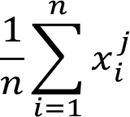 =  ==  moment estimate for 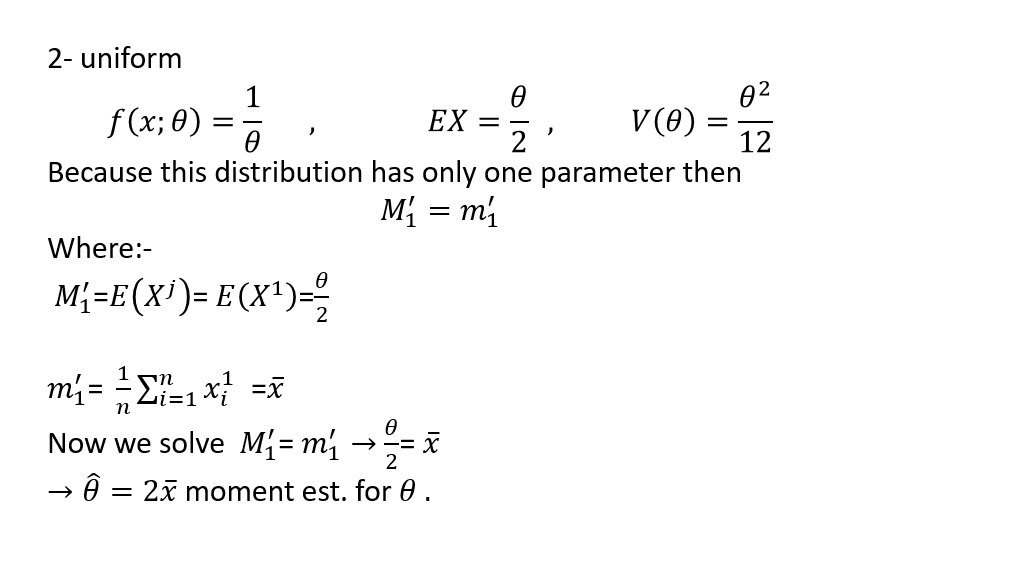 3-Geomtricwhere == = == =  + =14-poisson(𝜃)  ,  Because this distribution has only one parameter then == = = where ===  moment estimate for 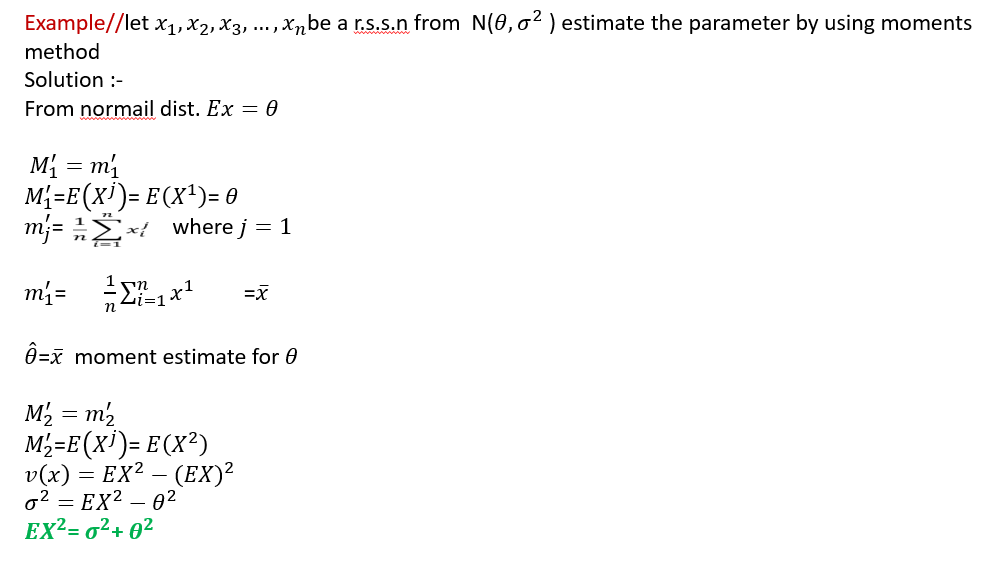 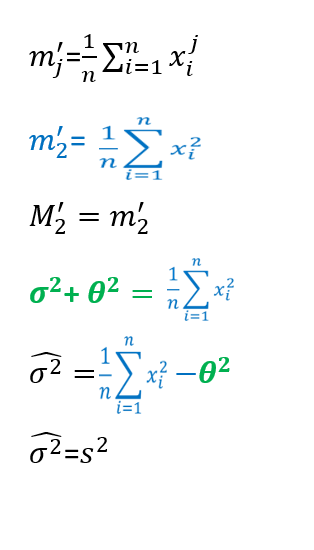 2-Maximum Likelihood Estimation Method(m.l.e.).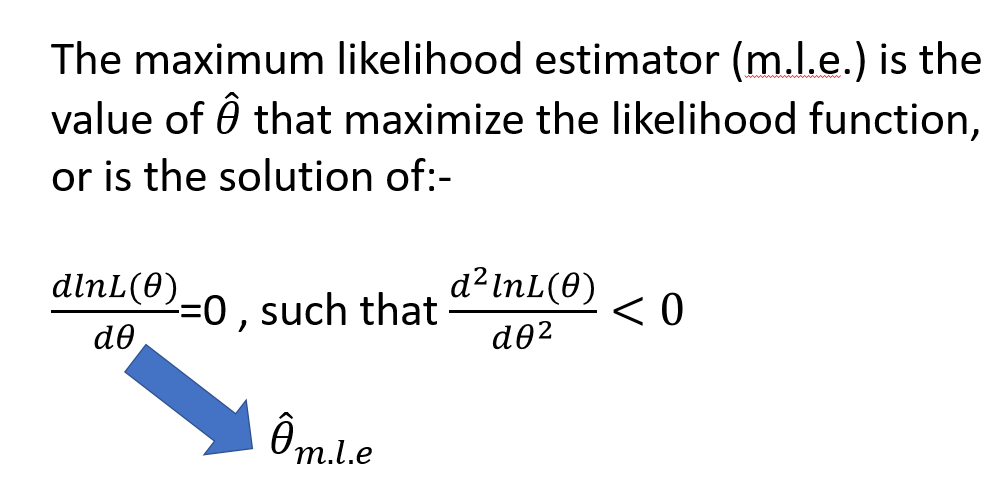 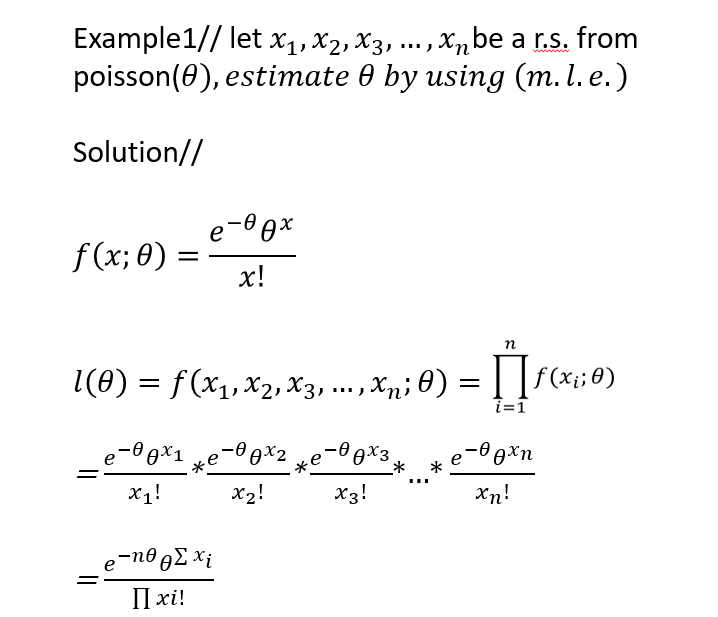 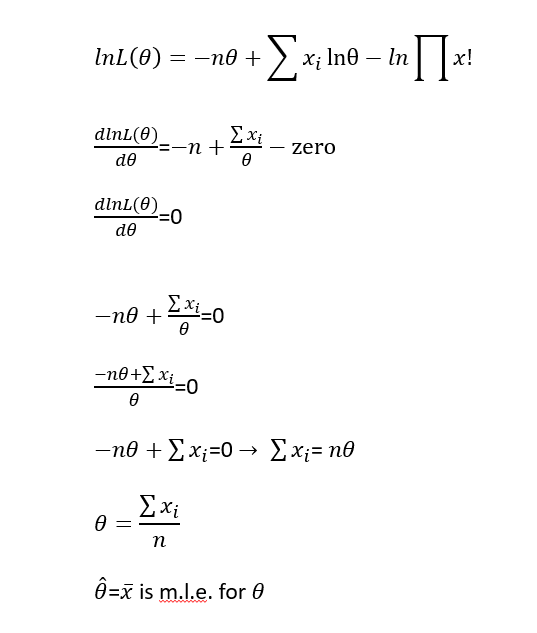 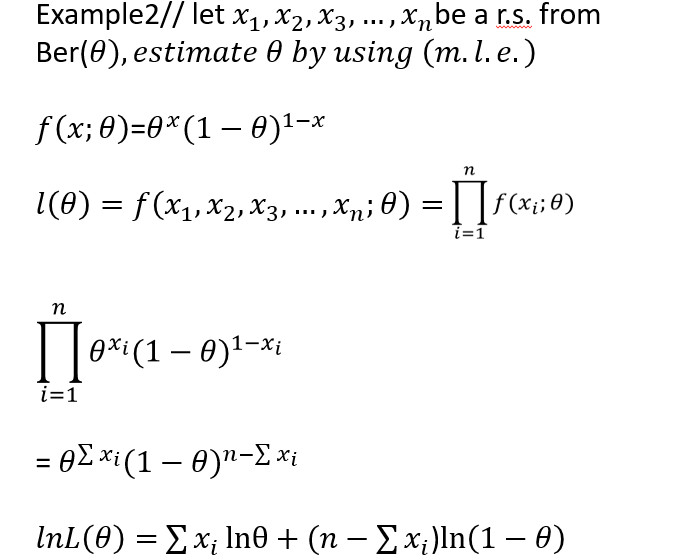 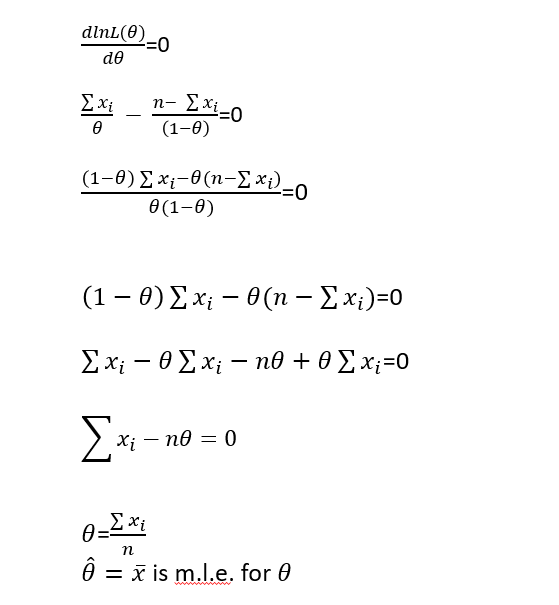 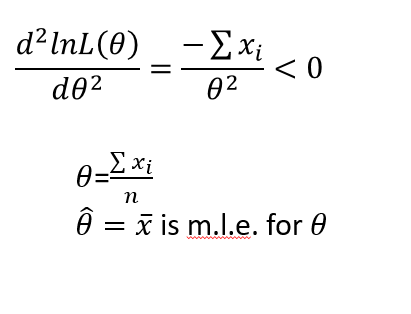 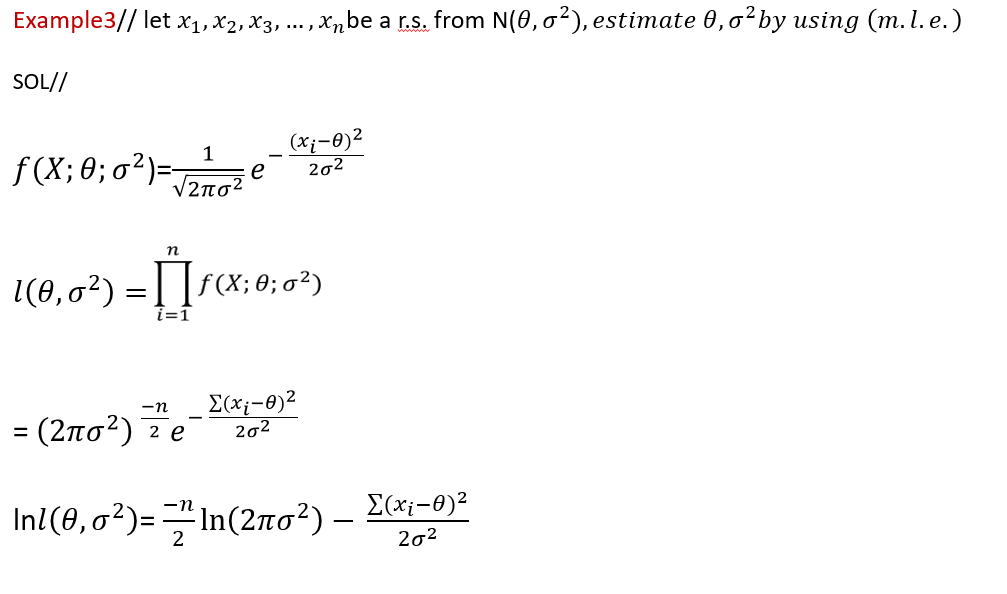 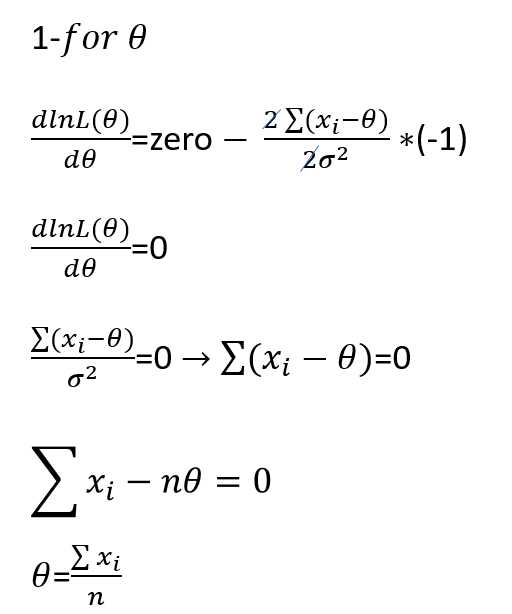 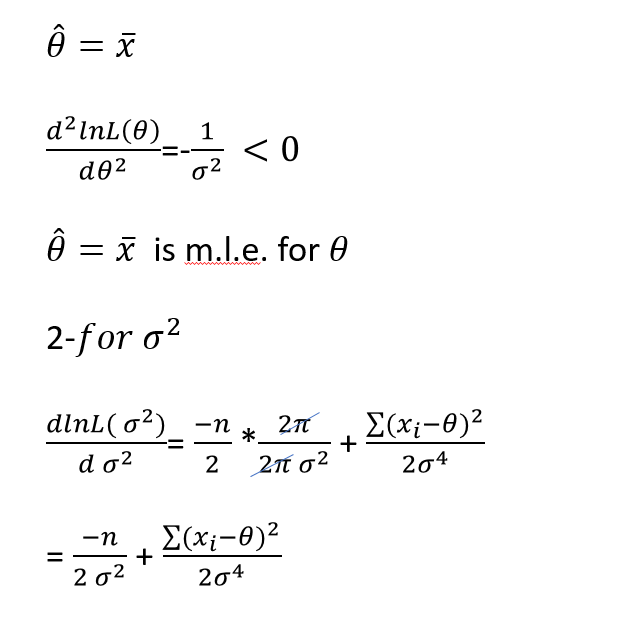 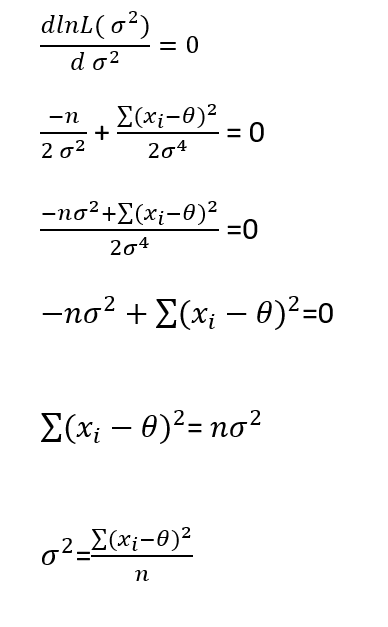 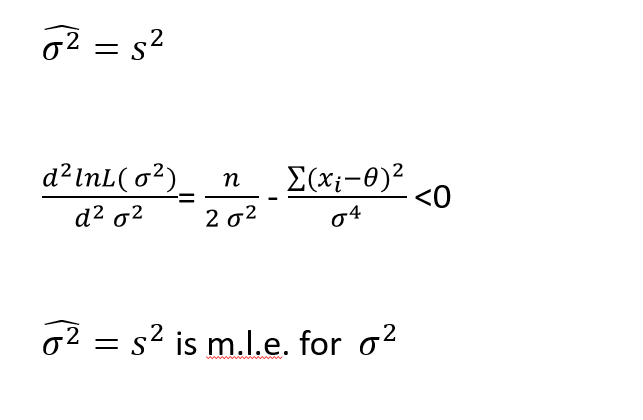 3-Minimum Variance Method (Least Variance Method) (m.v.u.e.):-      In this method the unbiased estimate , which has the minimum (or least)variance should satisfy the following relation=Example1// In a r.s.s.n from 1- Ber(2-poi(   ,Find m.v.u.e. for Solution//= = =   ) =  = =V()== ==  is (m.v.u.e.)pois = * * *…* = = =   =  is m.v.u.e. 4- Bayesian Estimation  Method(BEM) :-Philosophy observed data x is fixed , and  the unknown parameter   is random (certainty  about  depends on both empirical information x and prior knowledge about  )In Bayesian Estimation  method  the parameters treats as random variable with prior probability p() .or we have prior information about the parameter .Let A and B  be two event , then the conditional probability of A given B is :-P(A/B)= = Let A= and B=X, Then in arss with p.d.f. f(x;) and prior probability p() :) =  P(x) does not contain , we can write it as:)  p(x/) p()                L() p()Where:) is called posterior probability  and Bayes estimator denote Bayes  is the mean of posterior probability E(/X) L() : Is likehood functionP() : is prior probability .We have two types of prior probability Non Informative prior probability .Informative prior probability .Non Informative prior probabilityIs proportional to the square root of fisher information :P() , F.I=-E[Example//Estimate Bayes estimator for parameter of Exp()          2- ber()Informative prior probability .The form of prior probability for parameters of some dist. As follows:Example//estimate the parameter of Geo()        2- poisson()       Using  Bayesian information prior probability1-2:The Exponential family of probability dist. Fun.Let  x  has a p.d.f. f(x;) then the family of f(x;) is be longs to exponential class of dist. If it can be written in the following :-f(x;)=exp[ln f(x;)]          = exp[q() + p() k() + s(x)]Example//let  be arssn from Ber() show that if the dist. Of x can be written in exponential form ?( belongs to the expon. Family )Answer//1-3:Rao-Black well Theorem Let x has a p.d.f. f(x;) and u be unbiased estimated to  and T be sufficient estimator ,then :E[E(u/T)]= =E(u) ,       Where w=E(u/T)V(u) v[E(U/T)]Answer//IDProbability distriutionInformative prior probability1-Bern()Beta()2-Bino(n,)Beta()3-Geo()Beta()4-Poisson()Gamma()5-Expo()Gamma()6-Expo(Inverse Gama()7-Normal()(Inverse Gama()8-Normal()(Normal()